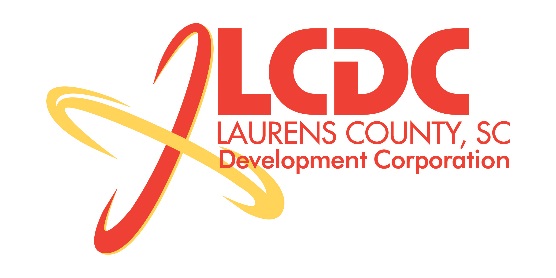 Board Meeting Tuesday, July 21, 201512:00 PMLaurens County Chamber of Commerce MEETING AGENDAWelcome / Call to Order / Invocation – Stan BrysonApproval of Agenda – Stan Bryson Approval of 5/19/15 Minutes – Stan BrysonReview of May/June Financials & Investor Update – Lynn FinleyBusiness/Reports2014 Audit Report – Matt Phillips McKinley CooperExisting Industry/Retail Update – Marvin MossEconomic Development Update – Marvin MossCEDC Update – Collie LehnLaurens ED Update – John YoungUpstate Alliance Update – John LummusReview of Land Sale – Marvin MossProject Tundra AdditionFinancial Committee Report – Frank StovallExecutive Session (if needed)Employment MatterLegal Briefing on a Contractual MatterReconvene Regular MeetingOther BusinessAdjourn